Утверждены решением Собрания депутатовВесьегонского района Тверской областиот 27.02.2018 № 244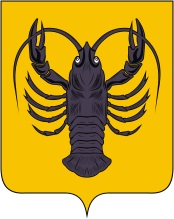 МЕСТНЫЕ НОРМАТИВЫГРАДОСТРОИТЕЛЬНОГО ПРОЕКТИРОВАНИЯМУНИЦИПАЛЬНОГО ОБРАЗОВАНИЯТверской области"Весьегонский район»2017 годВВЕДЕНИЕ	41. ОСНОВНАЯ ЧАСТЬ.	51.1. Общая организация и зонирование территории муниципального образования Тверской области «Весьегонский район».	51.2. Перечень объектов местного значения муниципального района.	61.3. Расчетные показатели уровня обеспеченности населения объектами местного значения муниципального района. Расчетные показатели уровня территориальной доступности таких объектов для населения муниципального района.	91.3.1. Расчетные показатели в области электроснабжения.	91.3.2. Расчетные показатели в области газоснабжения.	111.3.3. Расчетные показатели в области дорожной деятельности в отношении автомобильных дорог местного значения вне границ населенных пунктов в границах муниципального района.	121.3.4. Расчетные показатели в области образования.	161.3.5. Расчетные показатели в области здравоохранения.	171.3.6. Расчетные показатели в области физической культуры и массового спорта.	181.3.7. Расчетные показатели в области утилизации и переработки ТКО и промышленных отходов.	181.3.8. Расчетные показатели в иных областях в связи с решением вопросов местного значения муниципального района.	192. МАТЕРИАЛЫ ПО ОБОСНОВАНИЮ РАСЧЕТНЫХ ПОКАЗАТЕЛЕЙ, СОДЕРЖАЩИХСЯ В ОСНОВНОЙ ЧАСТИ НОРМАТИВОВ ГРАДОСТРОИТЕЛЬНОГО ПРОЕКТИРОВАНИЯ	222.1. Обоснование расчетных показателей, содержащихся в основной части.	222.2. Обоснование включения объектов в перечень объектов местного значения муниципального района	242.2.1. Объекты электроснабжения	242.2.2. Объекты газоснабжения	242.2.3. Объекты местного значения муниципального района в области автомобильных дорог местного значения вне границ населенных пунктов в границах муниципального района	252.2.4. Объекты для создания условий предоставления транспортных услуг населению и организация транспортного обслуживания населения в границах муниципального района.	252.2.5. Объекты местного значения муниципального района в области образования	262.2.6. Объекты местного значения муниципального района в области здравоохранения	272.2.7. Виды объектов местного значения муниципального района в области физической культуры н массового спорта	272.2.8. Объект местного значения муниципального района в области утилизация и переработка ТКО и промышленных отходов	282.2.9. Виды объектов местного значения муниципального района в иных областях в связи с решением вопросов местного значения муниципального района	282.3. Сведения о социально-демографическом составе и плотности населения на территории муниципального образования Тверской области «Весьегонский район»	312.4. Сведения о планах и программах комплексного социально-экономического развития муниципального образования Тверской области «Весьегонский район»	313. ПРАВИЛА И ОБЛАСТЬ ПРИМЕНЕНИЯ РАСЧЕТНЫХ ПОКАЗАТЕЛЕЙ	333.1. Правила применения расчетных показателей при реализации плана и программ комплексного социально-экономического развития	333.2. Правила применения расчетных показателей при работе с документами территориального планирования	343.3. Правила применения расчетных показателей при работе с документацией по планировке территории	353.4. Правила применения расчетных показателей в иных областях	353.5. Область применения расчетных показателей	364. ПРИЛОЖЕНИЯ	39Приложение 1. Перечень законодательных и нормативных документов.	39ВВЕДЕНИЕНормативы градостроительного проектирования муниципального образования Тверской области «Весьегонский район» разработаны на основании действующего законодательства о градостроительной деятельности, с учетом региональных нормативов градостроительного проектирования Тверской (в редакции Постановления Правительства Тверской области от 23.05.2014 N 254-пп) и в соответствии с Положением о составе, порядке подготовки и утверждения местных нормативов градостроительного проектирования и внесения в них изменений, установленным Постановление администрации Весьегонского района Тверской области от 31.12.2015 № 574 «Об утверждении Положения о составе, порядке подготовки и утверждения местных нормативов градостроительного проектирования муниципального образования Тверской области "Весьегонский район».Содержание местных нормативов градостроительного проектирования муниципального района соответствует части 5 статьи 29.2 Градостроительного кодекса Российской Федерации, и включает в себя:1) основную часть (расчетные показатели минимально допустимого уровня обеспеченности объектами местного значения муниципального района, относящимися к областям, указанным в пункте 1 части 3 статьи 19 Градостроительного кодекса Российской Федерации, населения муниципального района и расчетные показатели максимально допустимого уровня территориальной доступности таких объектов).2) материалы по обоснованию расчетных показателей, содержащихся в основной части нормативов градостроительного проектирования;3) правила и область применения расчетных показателей, содержащихся в основной части нормативов градостроительного проектирования.Подготовка местных нормативов градостроительного проектирования осуществлена с учетом:1) социально-демографического состава и плотности населения на территории муниципального района;2) плана и программ комплексного социально-экономического развития муниципального района;3) предложений органов местного самоуправления муниципальных образований, расположенных в границах муниципального района, и заинтересованных лиц.Перечень нормативных и правовых актов Российской Федерации, Тверской области и Весьегонского района, используемых при разработке настоящих нормативов, приведен в приложении 1.Основные термины и определения, используемые в настоящих нормативах, соответствуют терминам и определениям, используемым: в федеральных законах;в законах Тверской области;в национальных стандартах и сводах правил;в региональных нормативах градостроительного проектирования Тверской области.ОСНОВНАЯ ЧАСТЬ.Общая организация и зонирование территории муниципального образования Тверской области «Весьегонский район».Пространственная организация территории муниципального образования Тверской области «Весьегонский район» осуществляется в соответствии с Градостроительным кодексом Российской Федерации; законом Тверской области от 17.04.2006 № 34-ЗО «Об административно-территориальном устройстве Тверской области»; законом Тверской области от 18 января 2005 года №4-ЗО «Об установлении границ муниципальных образований Тверской области и наделении их статусом городских округов, муниципальных районов» и законом Тверской области от 28 февраля 2005 года N 21-ЗО «Об установлении границ муниципальных образований, входящих в состав территории муниципального образования Тверской области «Весьегонский район», и наделении их статусом городского, сельского поселения».Весьегонский район расположен на северо-востоке Тверской области. На севере граничит с Устюженским районом Вологодской областью, восточная часть района расположена на берегах Рыбинского водохранилища и граничит с Череповецким районом Вологодской области, на юго-востоке граничит с Брейтовским районом Ярославской области, на юге граничит с Краснохолмским и Молоковским районами, на западе и юго-западе граничит с Сандовским районом Тверской области.В границах Весьегонского района 264 населённых пункта, в составе одного городского и семи сельских поселений:Городское поселение город Весьегонск;Ёгонское сельское поселение;Ивановское сельское поселение;Кесемское сельское поселение;Любегощинское сельское поселение;Романовское сельское поселение;Чамеровское сельское поселение.Общая площадь территории Весьегонского района составляет 204726 га, в том числе: - Земли населенных пунктов – 7 377 га  - Лесного фонда – 123 000 га  - Сельскохозяйственного назначения – 41 312 га  - Водного фонда - 8 108 гаЧисленность населения Весьегонского района по данным администрации Весьегонского района составляет 11 353 человек, в том числе: - Городское население – 6 280 человек;- Сельское – 5 073 человека;- Дети до 16 лет – 14%;- Люди трудоспособного возраста – 49%;- Пенсионеры- 37 %.Перечень объектов местного значения муниципального района.На основании статьи 1 Градостроительного кодекса Российской Федерации объекты местного значения - объекты капитального строительства, иные объекты, территории, которые необходимы для осуществления органами местного самоуправления полномочий по вопросам местного значения и в пределах переданных государственных полномочий в соответствии с федеральными законами, законом субъекта Российской Федерации, уставами муниципальных образований и оказывают существенное влияние на социально-экономическое развитие муниципальных районов, поселений, городских округов. Виды объектов местного значения муниципального района, подлежащих на основании части 3 статьи 19 Градостроительного кодекса Российской Федерации отображению на схеме территориального планирования муниципального района, определены законом Тверской области от 03.10.2013 №87-ЗО «О видах объектов регионального и местного значения, подлежащих отображению в документах территориального планирования» (в ред. Закона Тверской области от 02.07.2014 N 55-ЗО).К видам объектов местного значения муниципального района относятся:1) в области электро- и газоснабжения:объекты, необходимые для организации электро- и газоснабжения поселений в границах муниципального района:автоматизированные газораспределительные станции;газораспределительные пункты;межпоселковые газопроводы;распределительные газопроводы;электроподстанции 110/35/10 кВ;линии электропередачи 110/35/10/0,4 кВ;трансформаторные подстанции 10/0,4 кВ;2) в области автомобильных дорог местного значения вне границ населенных пунктов в границах муниципального района:объекты, предназначенные для предоставления транспортных услуг населению и организации транспортного обслуживания населения между поселениями в границах муниципального района;объекты, предназначенные для осуществления дорожной деятельности в отношении автомобильных дорог местного значения вне границ населенных пунктов в границах муниципального района и обеспечения безопасности дорожного движения на них:автомобильные дороги местного значения;автозаправочные станции;остановки общественного транспорта;станции технического обслуживания.3) в области образования:объекты, в которых (на территории которых) размещаются образовательные организации дошкольного, начального общего, основного общего, среднего общего образования по основным общеобразовательным программам, дополнительного образования детей (за исключением организаций дополнительного образования детей, финансовое обеспечение которых осуществляется органами государственной власти Тверской области):детские сады;школы;интернат;колледж.4) в области здравоохранения:объекты, в которых (на территории которых) размещаются организации, оказывающие услуги здравоохранения:поликлиники;диспансеры;стационары;фельдшерско-акушерские пункты (ФАПы);аптеки;центры социального обслуживания пенсионеров и инвалидов.5) в области физической культуры и массового спорта:объекты, предназначенные для развития на территории муниципального района физической культуры и массового спорта, организации проведения официальных физкультурно-оздоровительных и спортивных мероприятий муниципального района (объекты спорта, отвечающие требованиям проведения официальных физкультурно-оздоровительных и спортивных мероприятий муниципального района):баскетбольные площадки;бассейны;волейбольные площадки;плоскостные спортивные сооружения;поле для мини-футбола;теннисный корт;футбольное поле;хоккейный корт;стадион;детско-юношеская спортивная школа.6) в области утилизации и переработки бытовых и промышленных отходов:объекты (территории), предназначенные для утилизации и переработки бытовых и промышленных отходов:локальные очистные сооружения;очистные сооружения;объекты по обращению с ТКО, определенные территориальной схемой по обращению с отходами на территории Тверской области.7) в иных областях в связи с решением вопросов местного значения муниципального района:а) объекты, обеспечивающие осуществление деятельности органов местного самоуправления муниципального района:администрация МО «Весьегонский район»б) объекты, предназначенные для организации и осуществления мероприятий по территориальной обороне и гражданской обороне, защите населения и территории муниципального района от чрезвычайных ситуаций природного и техногенного характера, не отнесенные к объектам регионального значения, опасные объекты и территории возможных зон катастрофического затопления (заражения, поражения) муниципального района:пожарное депо;пожарные водоемы;объекты аварийно-спасательной службы.в) объекты, в которых (на территории которых) размещаются учреждения, предназначенные для формирования и содержания муниципального архива муниципального района, включая хранение архивных фондов поселений:муниципальный архив района.г) объекты, в которых (на территории которых) размещаются учреждения, предназначенные для обеспечения поселений, входящих в состав муниципального района, услугами по организации досуга и услугами организаций культуры и развития местного традиционного народного художественного творчества:дома культуры;музеи;театры.д) особо охраняемые природные территории местного значения, лечебно-оздоровительные местности и курорты местного значения на территории муниципального района:памятники природы местного значения.е) объекты, в которых (на территории которых) размещаются учреждения по работе с детьми и молодежью:детская школа искусств;детский лагерь.ж) объекты, в которых (на территории которых) размещаются учреждения в области библиотечного обслуживания населения (межпоселенческие библиотеки):библиотеки.з) объекты (территории), предназначенные для осуществления мероприятий по обеспечению безопасности людей на водных объектах, охраны их жизни и здоровья:спасательная станция;спасательный пост.и) объекты для обеспечения поселений, входящих в состав муниципального района, услугами связи, общественного питания, торговли и бытового обслуживания:Отделение связи;Магазин продовольственных товаров;Магазин непродовольственных товаров;Предприятие общественного питания;Предприятие бытового обслуживания;Мини-прачечная;Мини-химчистка;Банно-оздоровительный комплекс;Гостиница;к) объекты для развития сельскохозяйственного производства в поселениях, расширения рынка сельскохозяйственной продукции, сырья и продовольствия, содействие развитию малого и среднего предпринимательства, оказание поддержки социально ориентированным некоммерческим организациям, благотворительной деятельности и добровольчеству:Мелкооптовый рынок, ярмарка;Рыночный комплекс розничной торговли.Расчетные показатели уровня обеспеченности населения объектами местного значения муниципального района. Расчетные показатели уровня территориальной доступности таких объектов для населения муниципального района.Расчетные показатели в области электроснабжения.Для территории муниципального района устанавливаются следующие расчетные показатели минимально допустимого уровня обеспеченности объектами в области электроснабжения поселений муниципального района и расчетных показателей максимально допустимого уровня территориальной доступности таких объектов.При проектировании электроснабжения населенных пунктов определение электрической нагрузки на электроисточники следует производить в соответствии с требованиями РД 34.20.185-94, СП 31-110-2003 и Положением о технической политике ОАО "ФСК ЕЭС" от 2.06.2006.Для предварительных расчетов укрупненные показатели удельной расчетной нагрузки селитебной территории допускается принимать по таблице:Таблица 1Примечания.Значения удельных электрических нагрузок приведены к шинам 10(6) кВ центров питания.При наличии в жилом фонде населенного пункта газовых и электрических плит удельные нагрузки определяются интерполяцией пропорционально их соотношению.Если фактическая обеспеченность общей площадью в г. Весьегонск отличается от расчетной, приведенные в таблице значения следует умножать на отношение фактической обеспеченности к расчетной.Приведенные в таблице показатели учитывают нагрузки: жилых и общественных зданий (административных, учебных, научных, лечебных, торговых, зрелищных, спортивных), коммунальных предприятий, объектов транспортного обслуживания (закрытых и открытых стоянок автомобилей), наружного освещения.В таблице не учтены мелкопромышленные потребители (кроме перечисленных в п. 4 примечаний), питающиеся, как правило, по городским распределительным сетям.Для учета этих потребителей к показателям таблицы следует вводить следующие коэффициенты:- для районов г. Весьегонск с газовыми плитами - 1,2 - 1,6;- для районов г. Весьегонск с электроплитами - 1,1 - 1,5.Большие значения коэффициентов относятся к центральным районам, меньшие - к микрорайонам (кварталам) преимущественно жилой застройки.До разработки схемы перспективного развития электрических сетей РСК Тверской области напряжением 35 - 200 и 6 - 10 кВ вопрос перевода сетей среднего напряжения на более высокий класс напряжений должен решаться при подготовке проектной документации на объекты электроснабжения на основе соответствующего технико-экономического обоснования.При проведении больших объемов работ по реконструкции (восстановлению) сетевых объектов при проектировании необходимо рассматривать варианты перевода действующих сетей РСК на более высокий класс среднего напряжения.Напряжение электрических сетей населенных пунктов выбирается с учетом концепции их развития в пределах расчетного срока и системы напряжений в энергосистеме: 35 – 110 кВ.При проектировании в сельских населенных пунктах следует предусматривать вариант перевода сетей при соответствующем технико-экономическом обосновании на напряжение 35 кВ.При проектировании электроснабжения населенных пунктов необходимо учитывать требования к обеспечению его надежности в соответствии с перечнем основных электроприемников (по категориям), расположенных на проектируемых территориях.К первой категории относятся электроприемники, перерыв электроснабжения которых может повлечь за собой опасность для жизни людей, нарушение функционирования особо важных элементов городского хозяйства.Ко второй категории относятся электроприемники, перерыв электроснабжения которых приводит к нарушению нормальной деятельности значительного числа жителей.К третьей категории относятся все остальные электроприемники, не подходящие под определение первой и второй категории.К особой группе относятся электроприемники, бесперебойная работа которых необходима для безаварийного останова производства с целью предотвращения угрозы жизни людей, взрывов, пожаров и повреждения дорогостоящего основного оборудования.Перечень основных электроприемников потребителей с их категорированием по надежности электроснабжения определяется в соответствии с требованиями приложения 2 РД 34.20.185-94.Проектирование электроснабжения по условиям обеспечения необходимой надежности выполняется применительно к основной массе электроприемников проектируемой территории. При наличии на них отдельных электроприемников более высокой категории или особой группы первой категории проектирование электроснабжения обеспечивается необходимыми мерами по созданию требуемой надежности электроснабжения этих электроприемников.При проектировании нового строительства, расширения, реконструкции и технического перевооружения сетевых объектов РСК необходимо:проектировать сетевое резервирование в качестве схемного решения повышения надежности электроснабжения;сетевым резервированием должны быть обеспечены все подстанции напряжением 35 - 220 кВ;формировать систему электроснабжения потребителей из условия однократного сетевого резервирования;для особой группы электроприемников необходимо проектировать резервный (автономный) источник питания, который устанавливает потребитель.Расчетные показатели в области газоснабжения.Для территории муниципального района устанавливаются следующие расчетные показатели минимально допустимого уровня обеспеченности объектами в области газоснабжения поселений муниципального района и расчетных показателей максимально допустимого уровня территориальной доступности таких объектов.Классификация газопроводов по рабочему давлению транспортируемого газа приведена в таблице ().Таблица 2.<*> СУГ - сжиженный углеводородный газ.При проектировании давление газа во внутренних газопроводах и перед газоиспользующими установками для потребителей не должно превышать следующих значений, МПа:- производственные здания, в которых величина давления газа обусловлена требованиями производства - 1,2;- производственные здания прочие - 0,6;- бытовые здания промышленных предприятий отдельно стоящие, пристроенные к производственным зданиям и встроенные в эти здания - 0,3;- административные здания - 0,005;- котельные:- отдельно стоящие на территории производственных предприятий - 1,2;- то же, на территории населенных пунктов - 0,6;- пристроенные, встроенные и крышные производственных зданий - 0,6;- пристроенные, встроенные и крышные общественных, административных и бытовых зданий - 0,3;- пристроенные, встроенные и крышные жилых зданий - 0,005;- общественные здания (кроме зданий, в которых установка газового оборудования не допускается) и складские - 0,005;- жилые здания - 0,003.Газораспределительная система должна обеспечивать подачу газа потребителям в необходимом объеме и требуемых параметрах.Для не отключаемых потребителей газа, перечень которых утверждается в установленном порядке, имеющих преимущественное право пользования газом в качестве топлива и поставки газа которым не подлежат ограничению или прекращению, должна быть обеспечена бесперебойная подача газа путем закольцевания газопроводов или другими способами.Расходы газа потребителями следует определять:- для промышленных предприятий по опросным листам действующих предприятий, проектам новых и реконструируемых или аналогичных предприятий, а также по укрупненным показателям;- для существующего жилищно-коммунального сектора в соответствии со СНиП 2.04.08-87*.При проектировании укрупненный показатель потребления газа, куб. м/год на 1 чел., при теплоте сгорания газа 34 МДж/куб. м (8000 ккал/куб. м) допускается принимать:- при наличии централизованного горячего водоснабжения - 120;- при горячем водоснабжении от газовых водонагревателей - 300;- при отсутствии всяких видов горячего водоснабжения - 18;- при отсутствии всяких видов горячего водоснабжения (в сельских населенных пунктах) - 220.Расчетные показатели в области дорожной деятельности в отношении автомобильных дорог местного значения вне границ населенных пунктов в границах муниципального района.Для территории муниципального района устанавливаются следующие расчетные показатели минимально допустимого уровня обеспеченности объектами в области дорожной деятельности в отношении автомобильных дорог местного значения вне границ населенных пунктов в границах муниципального района и расчетных показателей максимально допустимого уровня территориальной доступности таких объектов.Отвод земель для сооружений и коммуникаций автомобильных дорог местного значения осуществляется в установленном порядке в соответствии с действующими нормами отвода.Режим использования этих земель и обеспечения безопасности устанавливается соответствующими органами государственного надзора.В целях обеспечения нормальной эксплуатации сооружений и объектов автомобильных дорог местного значения устанавливаются охранные зоны в соответствии с действующим законодательством.В соответствии с требованиями СНиП 2.05.02-85* автомобильные дороги в зависимости от их назначения, расчетной интенсивности движения и их хозяйственного и административного значения подразделяются на I-а, I-б, II, III, IV и V категории.Границы полосы отвода автомобильной дороги определяются на основании документации по планировке территории. Подготовка документации по планировке территории, предназначенной для размещения автомобильных дорог и (или) объектов дорожного сервиса, осуществляется с учетом утверждаемых Правительством Российской Федерации норм отвода земель для размещения указанных объектов.Порядок установления и использования полос отвода автомобильных дорог местного значения может устанавливаться органом местного самоуправления.Для автомобильных дорог, за исключением автомобильных дорог, расположенных в границах населенных пунктов, устанавливаются придорожные полосы.В зависимости от класса и (или) категории автомобильных дорог с учетом перспектив их развития ширина каждой придорожной полосы устанавливается в размере, м:- 75 - для автомобильных дорог I и II категорий;- 50 - для автомобильных дорог III и IV категорий;- 25 - для автомобильных дорог V категории;Решение об установлении границ придорожных полос местного значения или об изменении границ таких придорожных полос принимается органом местного самоуправления.Порядок установления и использования придорожных полос автомобильных дорог местного значения может устанавливаться органом местного самоуправления.Проектирование автомобильных дорог осуществляются в соответствии с требованиями Градостроительного кодекса Российской Федерации, Федерального закона от 08.11.2007 N 257-ФЗ "Об автомобильных дорогах и о дорожной деятельности в Российской Федерации и о внесении изменений в отдельные законодательные акты Российской Федерации", СНиП 2.05.02-85*.Ширина полос и размеры участков земель, отводимых для автомобильных дорог и транспортных развязок движения, определяются в зависимости от категории дорог, количества полос движения, высоты насыпей или глубины выемок, наличия или отсутствия боковых резервов, принятых в проекте заложений откосов насыпей и выемок и других условий в соответствии с требованиями СН 467-74.При проектировании автомобильных дорог через болота с поперечным (по отношению к трассе дороги) движение воды в водонасыщенном горизонте необходимо предусматривать мероприятия в соответствии с требованиями СНиП 2.05.02-85*.Автомобильные дороги общей сети I, II, III категорий следует проектировать в обход населенных пунктов. При обходе населенных пунктов дороги, по возможности, следует прокладывать с подветренной стороны.Величина санитарного разрыва для автомобильных дорог определяется в соответствии с требованиями настоящих нормативов.Расстояния от бровки земляного полотна автомобильных дорог до застройки необходимо принимать не менее приведенных в таблице ().Таблица 3Для защиты застройки от шума следует предусматривать мероприятия по шумовой защите в соответствии с настоящими нормативами, в том числе шумозащитные устройства и полосу зеленых насаждений вдоль дороги шириной не менее 10 м.Вдоль автомобильных дорог на участках, где интенсивность движения достигает не менее 4000 ед/сут, а интенсивность велосипедного движения или мопедов достигает в одном направлении 200 велосипедов (мопедов) и более за 30 мин при самом интенсивном движении или 1 000 единиц в сутки, следует предусматривать велосипедные дорожки.При проектировании автомобильных дорог предусматриваются предприятия и сооружения, обеспечивающие полное обслуживание автомобильного движения по дороге, создающие удобства проезжающим, способствующие повышению безопасности движения и эффективности работы автомобильного транспорта.Размещение объектов дорожного сервиса в границах полосы отвода автомобильной дороги необходимо осуществлять в соответствии с документацией по планировке территории и требованиями технических регламентов. Размещение объектов дорожного сервиса в границах придорожных полос автомобильной дороги должно осуществляться при наличии письменного согласия владельца автомобильной дороги.Обеспечение автомобильной дороги объектами дорожного сервиса не должно ухудшать видимость на дороге, другие условия безопасности дорожного движения, а также условия использования и содержания автомобильной дороги и расположенных на ней сооружений и иных объектов.Объекты дорожного сервиса должны быть оборудованы стоянками и местами остановки транспортных средств, а также подъездами, съездами и примыканиями в целях обеспечения доступа к ним с автомобильной дороги. При примыкании автомобильной дороги к другой автомобильной дороге подъезды и съезды должны быть оборудованы переходно-скоростными полосами и обустроены элементами обустройства автомобильной дороги в целях обеспечения безопасности дорожного движения.Предприятия и объекты автосервиса по функциональному значению могут быть разделены на три группы обслуживания:- пассажирских перевозок;- подвижного состава;- грузовых перевозок.К предприятиям и объектам автосервиса, предназначенным для обслуживания пассажирских перевозок, относятся: автобусные остановки (павильоны), пассажирские автостанции, автовокзалы, автогостиницы, мотели, кемпинги, предприятия общественного питания и торговли, площадки отдыха, площадки-стоянки.К предприятиям и объектам автосервиса, предназначенным для обслуживания подвижного состава, относятся: станция технического обслуживания (СТО), автозаправочные станции (АЗС), моечные пункты, осмотровые эстакады, площадки-стоянки.К предприятиям и объектам автосервиса, предназначенным для обслуживания грузовых перевозок, относятся: транспортно-экспедиционные предприятия, грузовые автостанции, контрольно-диспетчерские пункты, площадки отдыха, площадки-стоянки.Здания и сооружения обслуживания автомобильного движения и их комплексы можно располагать непосредственно у дороги или в удалении от нее в зависимости от планировочных решений населенного пункта или природных условий.Под проектированием объекта у дороги минимально допустимое расстояние от проезжей части основной дороги составляет 200 - 300 м.К сооружениям, которые, как правило, следует проектировать непосредственно у дороги, относятся:- пункты сбора и ожидания пассажиров - автобусные остановки;- площадки отдыха;- площадки-стоянки для автотранспорта при комплексах, а также у магазинов и общественных предприятий и зданий, которые находятся у дороги;- АЗС;- СТО;- контрольно-диспетчерские пункты;- предприятия общественного питания;- моечные пункты (в комплексе с АЗС и СТО).Остановочные и посадочные площадки и павильоны для пассажиров следует предусматривать в местах автобусных остановок.Ширину остановочных площадок следует принимать равной ширине основных полос проезжей части, а длину - в зависимости от числа одновременно останавливающихся автобусов, но не менее 10 м.Автобусные остановки на дорогах I-а категории следует располагать вне пределов земляного полотна, и в целях безопасности их следует отделять от проезжей части.Автобусные остановки на дорогах I категории следует располагать одну против другой, а на дорогах II - V категорий их следует смещать по ходу движения на расстояние не менее 30 м между ближайшими стенками павильонов.На дорогах I - III категорий автобусные остановки следует назначать не чаще чем через 3 км, а в курортных районах и густонаселенной местности - 1,5 км.Площадки отдыха, остановки туристского транспорта следует предусматривать через 15 - 20 км на дорогах I и II категорий, 25 - 35 км на дорогах III категории и 45 - 55 км на дорогах IV категории.Вместимость площадок отдыха следует рассчитывать на одновременную остановку не менее 20-50 автомобилей на дорогах I категории при интенсивности движения до 30000 транспортных единиц в сутки, 10 - 15 - на дорогах II и III категорий, 10 - на дорогах IV категории. При двустороннем размещении площадок отдыха на дорогах I категории их вместимость уменьшается вдвое по сравнению с указанной выше.Площадки отдыха, остановки туристского транспорта должны быть благоустроены.На территории площадок отдыха могут быть предусмотрены туалеты источники питьевой воды, места для сбора мусора, места для приема пищи, сооружения для технического осмотра автомобилей и пункты торговли.Размещение АЗС и дорожных СТО должно производиться на основе экономических и статических изысканий.Вместимость (число спальных мест) транзитных мотелей и кемпингов следует принимать по заданию на проектирование с учетом численности проезжающих автотуристов и интенсивности движения автомобилей междугородних и международных перевозок. При расчете вместимости гостиничных учреждений в районе населенного пункта необходимо учитывать наличие и потребность в указанных предприятиях, исходя из суммарной интенсивности всех автодорог, проходящих через рассматриваемый населенный пункт.Мотели целесообразно проектировать комплексно, включая дорожные СТО, АЗС, пункты питания и торговли.При объектах автомобильного сервиса при необходимости следует размещать пункты питания и торговли.Количество и вместимость предприятий торговли и общественного питания следует принимать по заданию на проектирование с учетом численности проезжающих автотуристов, интенсивности движения автомобилей, а также потребностей жителей близлежащих населенных пунктов (при их наличии).Расчетные показатели в области образования.Для территории муниципального района устанавливаются следующие расчетные показатели минимально допустимого уровня обеспеченности объектами в области образования и расчетных показателей максимально допустимого уровня территориальной доступности таких объектов.Минимально допустимый уровень обеспеченности дошкольными организациями:Для г. Весьегонск – 52 места на 1000 жителей;Для сельских поселений 13 мест на 1000 жителей.Размеры земельных участков для дошкольных организаций определяются в соответствии с СаНПиН 2.4.1.2660-10.Радиус обслуживания для дошкольных организаций принимается равным 500 метрам для г. Весьегонск, для сельских поселений допускается увеличение до 1 км.Минимально допустимый уровень обеспеченности общеобразовательными школами, лицеями, гимназиями:Для г. Весьегонск – 93 места на 1000 жителей;Для сельских поселений 65 места на 1000 жителей.Размеры земельных участков для общеобразовательных школ, лицеев, гимназий определяются в соответствии с Приложением 7 к Своду правил 42.13330.2011 «Градостроительство. Планировка и застройка городских и сельских поселений».Радиус обслуживания для общеобразовательных школ принимается равным 500 метрам для г. Весьегонск.Для сельских поселений радиусы обслуживания принимаются:для учащихся I ступени обучения - не более 2 км пешеходной и не более 15 мин (в одну сторону) транспортной доступностидля учащихся II и III ступеней обучения - не более 4 км пешеходной и не более 30 мин (в одну сторону) транспортной доступности. Предельный радиус обслуживания обучающихся II - III ступеней не должен превышать 15 км.Транспортному обслуживанию подлежат учащиеся, проживающие на расстоянии свыше 1 км от школы. Предельный пешеходный подход учащихся к месту сбора специальным обслуживающим транспортом не должен превышать 500 м.Расчетные показатели в области здравоохранения.Для территории муниципального района устанавливаются следующие расчетные показатели минимально допустимого уровня обеспеченности объектами в области здравоохранения и расчетных показателей максимально допустимого уровня территориальной доступности таких объектов.Минимально допустимый уровень обеспеченности стационарами всех типов – не менее 13,47 коек на 1000 жителей района. Размеры земельных участков – не менее 200 кв. м. на 1 койку в соответствии с Сводом правил 42.13330.2011 «Градостроительство. Планировка и застройка городских и сельских поселений», в условиях реконструкции возможно уменьшение на 25%.Минимально допустимый уровень обеспеченности амбулаторно-поликлинической сетью, диспансерами без стационара – не менее 18,15 посещений в смену на 1000 жителей. Размеры земельных участков – 0,1 га на 100 посещений в смену, но не менее 0,3 га на объект.Минимально допустимый уровень обеспеченности станциями скорой помощи - 1 автомобиль на 10000 жителей. Размер земельного участка – 0,05 га на автомобиль, но не менее 0,1 га.Фельдшерско-акушерские пункты, с учетом демографической ситуации в Весьегонском районе следует проектировать в административных центрах сельских поселений и крупных сельских населенных пунктов с учетом пешеходно-транспортной доступности – не более 30 минут.Минимально допустимый уровень обеспеченности аптеками - 1 на 10000 жителей.Минимально допустимый уровень обеспеченности центрами социального обслуживания пенсионеров и инвалидов - 1 на г. Весьегонск.Радиус обслуживания поликлиник для г. Весьегонск принимается равным 1000 метрам, пешеходно-транспортная доступность – не более 30 минут.Расчетные показатели в области физической культуры и массового спорта.Для территории муниципального района устанавливаются следующие расчетные показатели минимально допустимого уровня обеспеченности объектами в области физической культуры и массового спорта, и расчетных показателей максимально допустимого уровня территориальной доступности таких объектов.Минимально допустимые уровни обеспеченности объектами в области физической культуры и массового спорта на 1000 жителей:Территории плоскостных спортивных сооружений – 0,7 – 0,9 га;Спортивные залы общего пользования – 60 кв. м. площади пола зала;Спортивные залы специализированные – 190 кв. м. площади пола зала;Спортивно-тренажерные залы повседневного обслуживания – 70 кв. м. площади пола зала;Детско-юношеская спортивная школа – 10 кв. м. площади пола зала, минимальный размер земельного участка – 1 га на объект;Бассейн – 20 кв. м. площади зеркала воды, минимальный размер земельного участка – 1га на объект.Площадь земельных участков физкультурно-спортивных и физкультурно-оздоровительных сооружений следует принимать исходя из суммы площадей застройки основных и вспомогательных сооружений, а также площадей, занимаемых проездами, автостоянками, пешеходными дорожками и озеленением.При уплотненной застройке физкультурно-спортивные сооружения сети общего пользования следует, как правило, объединять со спортивными объектами общеобразовательных школ и других учебных заведений, учреждений отдыха и культуры.При объединении физкультурно-спортивных сооружений микрорайонов (кварталов) с учреждениями иных видов обслуживания допускается сокращение показателя площади территории на 10 - 20%.Радиус обслуживания физкультурно-спортивными сооружениями населения жилого района, микрорайона (квартала) составляет 1500 м.Радиус обслуживания физкультурно-спортивных сооружений городского значения не должен превышать 30 мин транспортной доступности.Для малых населенных пунктов нормы расчета залов и бассейнов необходимо принимать с учетом минимальной вместимости объектов по технологическим требованиям.При расчете количества и вместимости спортивных и физкультурно-оздоровительных сооружений следует учитывать необходимость удовлетворения потребностей различных социальных групп населения, в том числе с ограниченными физическими возможностями, принимая социальные нормативы обеспеченности в соответствии с требованиями ВСН 62-91* и СП 35-103-2001.Расчетные показатели в области утилизации и переработки ТКО и промышленных отходов.Для территории муниципального района устанавливаются следующие расчетные показатели минимально допустимого уровня обеспеченности объектами в области утилизации и переработки ТКО и промышленных отходов и расчетных показателей максимально допустимого уровня территориальной доступности таких объектов.Минимально допустимый уровень обеспеченности полигонами ТКО и промышленных отходов – 1 на Весьегонский район. При полигоне возможно функционирование мусороперерабатывающего завода. Расчетные показатели в иных областях в связи с решением вопросов местного значения муниципального района.Для территории муниципального района устанавливаются следующие расчетные показатели минимально допустимого уровня обеспеченности объектами в иных областях в связи с решением вопросов местного значения муниципального района и расчетных показателей максимально допустимого уровня территориальной доступности таких объектов.Минимально допустимые уровни обеспеченности объектами, обеспечивающими осуществление деятельности органов местного самоуправления Весьегонского района:Административно-управленческое учреждение – не менее 1 на муниципальное образование;Отделение полиции – 1 объект на район, минимальная площадь земельного участка 0,3 га;Опорный пункт охраны порядка – по заданию на проектирование, в составе отделения полиции.Минимально допустимые уровни обеспеченности объекты, предназначенные для организации и осуществления мероприятий по территориальной обороне и гражданской обороне, защите населения и территории муниципального района от чрезвычайных ситуаций природного и техногенного характера, не отнесенные к объектам регионального значения, опасные объекты и территории возможных зон катастрофического затопления (заражения, поражения) Весьегонского района:Пожарное депо – 2 – 4 автомобиля на 10 тыс. жителей;Объект аварийно-спасательной службы – 1 на район.Минимально допустимые уровни обеспеченности объектами, в которых (на территории которых) размещаются учреждения, предназначенные для формирования и содержания муниципального архива муниципального района, включая хранение архивных фондов поселений:Муниципальный архив района – 1 на Весьегонский район.Минимально допустимые уровни обеспеченности объектами, в которых (на территории которых) размещаются учреждения, предназначенные для обеспечения поселений, входящих в состав Весьегонского района, услугами по организации досуга и услугами организаций культуры и развития местного традиционного народного художественного творчества, на 1000 жителей:Помещения для культурно-массовой работы, досуга и любительской деятельности – 50 кв. м.;Танцевальные залы – 6 мест;Клубы – 80 мест;Кинотеатры – 25 мест;Театры – 5 мест;Концертные залы – 3,5 мест;Музеи – 1 – 2 на район;Выставочные залы – 1 – 2 на район;Видеозалы, залы аттракционов – 3 кв. м.;Клубы сельских поселений – до 300 мест на поселение;Сельские массовые библиотеки – 6 тыс. единиц хранения на 1000 жителей в радиусе 30-минутной доступности.Минимально допустимые уровни обеспеченности объектами, в которых (на территории которых) размещаются учреждения по работе с детьми и молодежью, на 1000 жителей:Центр социальной помощи семье и детям – 1 на район;Детские дома-интернаты – 3 места;Дом-интернат для детей-инвалидов – 2 места;Дома ночного пребывания, социальные приюты, центры социальной адаптации – 1 на район;Детский лагерь –по заданию на проектирование. Площадь земельного участка выбирается из расчета не менее 150 кв.м. на 1 место.Минимально допустимые уровни обеспеченности объектами, предназначенными для осуществления мероприятий по обеспечению безопасности людей на водных объектах, охраны их жизни и здоровья:Спасательная станция -1 на район.Минимально допустимые уровни обеспеченности объектами для обеспечения поселений, входящих в состав муниципального района, услугами связи, общественного питания, торговли и бытового обслуживания, на 1000 жителей:Отделение связи – 1 объект на поселение;Магазин продовольственных товаров – 100 кв.м. торговой площади;Магазин непродовольственных товаров – 180 кв.м. торговой площади для г. Весьегонск; 200 кв.м. торговой площади для сельских поселений;Магазин кулинарии – 6 кв. м. торговой площади;Предприятие общественного питания – 40 кв.м., с учетом временного населения;Предприятие бытового обслуживания – 5 рабочих мест для г. Весьегонск, для сельских поселений – 4;Мини-прачечная – 10 кг/смену для г. Весьегонск, для сельских поселений – 20;Мини-химчистка – 4 кг/смену для г. Весьегонск, для сельских поселений – 1,2;Банно-оздоровительный комплекс – 5 помывочных мест для г. Весьегонск, для сельских поселений – 7;Гостиница – 6 мест.Радиусы обслуживания для предприятий общественного питания, торговли и бытового обслуживания для г. Весьегонск устанавливается 800 метров, для сельских поселений – 2000 метров.Минимально допустимые уровни обеспеченности объектами для развития сельскохозяйственного производства в поселениях, расширения рынка сельскохозяйственной продукции, сырья и продовольствия, содействие развитию малого и среднего предпринимательства, оказание поддержки социально ориентированным некоммерческим организациям, благотворительной деятельности и добровольчеству, на 1000 жителей:Мелкооптовый рынок, ярмарка – по заданию на проектирование;Рыночный комплекс розничной торговли – 24 кв.м.; При размещении крупных торговых центров (рыночных комплексов) в пешеходной доступности от жилых микрорайонов (кварталов) допускается снижение на 50% микрорайонного уровня обслуживания торговыми предприятиями.МАТЕРИАЛЫ ПО ОБОСНОВАНИЮ РАСЧЕТНЫХ ПОКАЗАТЕЛЕЙ, СОДЕРЖАЩИХСЯ В ОСНОВНОЙ ЧАСТИ НОРМАТИВОВ ГРАДОСТРОИТЕЛЬНОГО ПРОЕКТИРОВАНИЯОбоснованием расчетных показателей, содержащихся в основной части нормативов, является учет основных принципов законодательства о градостроительной деятельности, определенных в статье 2 Градостроительного кодекса Российской Федерации, в том числе:- обеспечение сбалансированного учета экологических, экономических, социальных и иных факторов при осуществлении градостроительной деятельности; - обеспечение инвалидам условий для беспрепятственного доступа к объектам социального и иного назначения; - участие граждан и их объединений в осуществлении градостроительной деятельности, обеспечение свободы такого участия; - ответственность органов местного самоуправления за обеспечение благоприятных условий жизнедеятельности человека; - осуществление градостроительной деятельности с соблюдением требований технических регламентов; - осуществление градостроительной деятельности с соблюдением требований безопасности территорий, инженерно-технических требований, требований гражданской обороны, обеспечением предупреждения чрезвычайных ситуаций природного и техногенного характера; - осуществление градостроительной деятельности с соблюдением требований охраны окружающей среды и экологической безопасности; - осуществление градостроительной деятельности с соблюдением требований сохранения объектов культурного наследия и особо охраняемых природных территорий.Обоснование расчетных показателей, содержащихся в основной части.Расчетные показатели минимально допустимого уровня обеспеченности объектами местного значения муниципального района населения муниципального района приняты в соответствии с рекомендуемым приложением Ж Свода правил СП 42.13330.2011 «Градостроительство. Планировка и застройка городских и сельских поселений. (Актуализированная редакция СНиП 2.07.01-89*).Расчетные показатели максимально допустимого уровня территориальной доступности объектов местного значения муниципального района для населения приняты с учетом предельных значений расчетных показателей максимально допустимого уровня территориальной доступности таких объектов, установленных в соответствующих разделах региональных нормативов градостроительного проектирования Тверской области.В материалах по обоснованию расчетных показателей, содержащихся в основной части нормативов градостроительного проектирования, определены объекты местного значения, для которых обосновываются значения расчетных показателей.При обосновании значения расчетных показателей соблюдено условие, установленное в части 2 статьи 29.4 Градостроительного кодекса Российской федерации, и в случае, если в региональных нормативах градостроительного проектирования установлены предельные значения расчетных показателей минимально допустимого уровня обеспеченности объектами местного значения населения муниципального района, расчетные показатели минимально допустимого уровня обеспеченности такими объектами населения Весьегонского района, устанавливаемые местными нормативами градостроительного проектирования, не ниже этих предельных значений. При обосновании значения расчетных показателей соблюдено условие, установленное в части 3 статьи 29.4 Градостроительного кодекса Российской федерации, и в случае, если в региональных	нормативах градостроительного проектирования установлены предельные значения расчетных показателей максимально допустимого уровня территориальной доступности объектов местного значения, для населения муниципального района,	расчетные показатели	максимально допустимого уровня территориальной доступности таких объектов для населения Весьегонского района устанавливаемые местными нормативами градостроительного проектирования, не превышают эти предельные значения.Подготовка местных нормативов градостроительного проектирования осуществлялась с учетом:1) социально-демографического состава и плотности населения на территории муниципального образования Тверской области «Весьегонский район»;2) планов и программ комплексного социально-экономического развития муниципального образования Тверской области «Весьегонский район»;В настоящих нормативах принято, что к объектам местного значения муниципального района, оказывающим существенное влияние на социально-экономическое развитие муниципального района, относятся объекты, если они оказывают или будут оказывать влияние на социально-экономическое развитие района в целом либо одновременно двух и более поселений входящих в состав района.Виды объектов местного значения муниципального района, для которых определяются расчетные показатели минимально допустимого уровня обеспеченности объектами местного значения (пункт 1 части 3 статьи 19 Градостроительного кодекса Российской Федерации) и расчетные показатели максимально допустимого уровня территориальной доступности таких объектов для населения, определяется на основании полномочии органов местного самоуправления, которые в соответствии с Федеральным законом от 6 октября 2003 года № 131-ФЗ "Об общих принципах организации местного самоуправления в Российской Федерации" могут находиться в собственности муниципального района, в том числе в части создания и учёта объектов местного значения в различных областях (видах деятельности).Виды объектов местного значения муниципального района, указанные в пункте 1 части 3 статьи 19 Градостроительного Кодекса, в областях, для которых определяются расчетные показатели минимально допустимого уровня обеспеченности объектами местного значения и расчетные показатели максимально допустимого уровня территориальной доступности таких объектов для населения, определены законом Тверской области от 03.10.2013 №87-ЗО «О видах объектов регионального и местного значения, подлежащих отображению в документах территориального планирования» (в ред. Закона Тверской области от 02.07.2014 № 55-ЗО).Обоснование включения объектов в перечень объектов местного значения муниципального районаОбъекты электроснабженияОбъекты газоснабженияОбъекты местного значения муниципального района в области автомобильных дорог местного значения вне границ населенных пунктов в границах муниципального районаОбъекты для создания условий предоставления транспортных услуг населению и организация транспортного обслуживания населения в границах муниципального района.Объекты местного значения муниципального района в области образованияОбъекты местного значения муниципального района в области здравоохраненияВиды объектов местного значения муниципального района в области физической культуры н массового спортаОбъект местного значения муниципального района в области утилизация и переработка ТКО и промышленных отходовВиды объектов местного значения муниципального района в иных областях в связи с решением вопросов местного значения муниципального районаСведения о социально-демографическом составе и плотности населения на территории муниципального образования Тверской области «Весьегонский район»Согласно пункту 1 части 5 статьи 29.4 Градостроительного Кодекса Российской Федерации подготовка местных нормативов градостроительного проектирования осуществлялась с учетом социально-демографического состава и плотности населенияна территории муниципального района.На территории муниципального образования Тверской области «Весьегонский район» проживает 11 353 человек, в том числе: - Городское население – 6 280 человек;- Сельское – 5 073 человека;Плотность населения составляет 5,5 чел./км2. Плотность городского населения составляет 623 чел./км2, сельского 3,74 чел./км2.На территории муниципального образования Тверской области «Весьегонский район» население размещено неравномерно. Городское население составляет 57% и сконцентрировано в г. Весьегонск. Среди сельских поселений по численности населения выделяются поселения – Ёгонское, Ивановское и Кесемское, вмещающие 26% общей численности населения района (плотность населения около 62 чел./км2). Оставшиеся 17% населения размещены на территории трех сельских поселений (плотность населения около 3,9 чел./км2).Всего населенных пунктов на территории района–264, из них:с численностью свыше 150 человек - 8 (3,1%),от 100 до 150 – 6 (2,3%)от 50 до 100 – 18 (6,8%)менее 50 человек – 196 (74,5%)нежилые 35 (13,3%) Возрастная структура населения:Дети до 16 лет – 14%;Люди трудоспособного возраста – 49%;Пенсионеры- 37 %.Возрастная структура населения – регрессивная. Сведения о планах и программах комплексного социально-экономического развития муниципального образования Тверской области «Весьегонский район»Согласно пункту 2 части 5 статьи 29.4 Градостроительного Кодекса Российской Федерации подготовка местных нормативов градостроительного проектирования осуществляется с учетом плана и программ комплексного социально-экономического развития муниципального района.Учет планов и программ комплексного социально-экономического развития муниципального района в местных нормативах градостроительного проектирования обусловлен необходимостью учета планируемых к размещению объектов местного значения муниципального района в соответствии с принятыми планом и программами.Наличие планируемых к размещению объектов местного значения муниципального района в принятых планах и программах комплексного социально-экономического развития муниципального образования, для реализации которых осуществляется создание объектов местного значения поселения, требует:1) обоснование выбранного варианта размещения на основе анализа использования территорий района, возможных направлений развития этих территорий и прогнозируемых ограничений их использования;2) оценку возможного влияния планируемых для размещения объектов местного значения муниципального района на комплексное развитие этих территорий.В Весьегонском районе выполняются программы направленные на социально-экономическое развитие МО «Весьегонский район» Тверской области. В планах комплексного социально-экономического развития Весьегонского района уделено внимание развитию:Муниципальной системы образования;Организации и обеспечению занятости, отдыха и оздоровления детей;Сохранению и развитию культурного потенциала района, библиотечного и музейного дела, развитию культурной сферы и сферы досуга;Содействию развития гражданско-патриотического и духовно-нравственного воспитания молодежи;Адресной помощи семьям с детьми;Социально-ориентированных некоммерческих организаций;Экологическому оздоровлению среды и устойчивому развитию территории;Массового спорта и физкультурно-оздоровительного движения среди всех возрастных групп и категорий населения;Материально-технической базы физической культуры и спорта;Газификации, дорожного хозяйства, транспорта и строительства;Транспортного обслуживания населения между поселениями в границах района;Снижению рисков и смягчение последствий чрезвычайных ситуаций муниципального характера.ПРАВИЛА И ОБЛАСТЬ ПРИМЕНЕНИЯ РАСЧЕТНЫХ ПОКАЗАТЕЛЕЙНормативы градостроительного проектирования муниципального образования Тверской области «Весьегонский район» обязательны для всех субъектов градостроительной деятельности, осуществляющих свою деятельность на территории Весьегонского района, независимо от их организационно-правовой формы:органами государственной власти Тверской области при осуществлении ими контроля за соблюдением органами местного самоуправления законодательства о градостроительной деятельности; органами местного самоуправления при осуществлении постоянного контроля соответствия проектных решений градостроительной документации социально-экономическим условиям на территории района, при принятии решений о развитии застроенных территорий муниципальных образований района; разработчиками градостроительной документации, заказчиками градостроительной документации и иными заинтересованными лицами при оценке качества градостроительной документации в плане соответствия её решений целям повышения качества жизни населения района;судебными органами, как основание для разрешения споров по вопросам градостроительной деятельности.Обязательность соблюдения требований местных нормативов градостроительного проектирования при подготовке документов территориального планирования и документации по планировке территории предусмотрена частью 2 статьи 20, частью 3 статьи 24,пунктом 10 статьи 45 Градостроительного Кодекса Российской Федерации.Правила применения расчетных показателей при реализации плана и программ комплексного социально-экономического развитияПри подготовке плана и программ комплексного социально-экономического развития муниципального образования, нормативы градостроительного проектирования муниципального района являются одним из основных источников обоснования при выборе объекта местного значения муниципального района для включения в план и программы и последующего обоснования места его размещения.При разработке плана и программ комплексного социально-экономического развития муниципального образования из основной части нормативов градостроительного проектирования выбираются планируемые к созданию объекты местного значения муниципального района и за счет применения расчетных показателей максимально допустимого уровня территориальной доступности таких объектов для населения поселения определяются места расположения таких объектов.Правила применения расчетных показателей при работе с документами территориального планированияРасчетные показатели минимально допустимого уровня обеспеченности объектами местного значения муниципального района, относящимися к областям, указанным в пункте 1 части 3 статьи 19 Градостроительного кодекса Российской Федерации, иными объектами местного значения муниципального района населения муниципального района и расчетные показатели максимально допустимого уровня территориальной доступности таких объектов для населения муниципального района применяютсяпри подготовке и утверждении проекта Схемы территориального планирования Весьегонскогорайона, а также при внесении в нее изменений;при проверке и согласовании проекта Схемы территориального планированияВесьегонскогорайона, а также при внесении в нее изменений с органами государственной власти и органами местного самоуправления в случаях и порядке, предусмотренных Градостроительным кодексом Российской Федерации;при подготовке и утверждении Генеральных планов поселений, а также при внесении в них изменений;при проверке и согласовании проектов Генеральных плановпоселений,а также при внесении в них изменений, с органами государственной власти и органами местного самоуправления в случаях и порядке, предусмотренных Градостроительным кодексом Российской Федерации;при проведении публичных слушаний по проектам Генеральных плановпоселений, атакже по проектам внесения в них изменений.При подготовке и утверждении Схемы территориального планирования Весьегонского района, а также при внесении в нее изменений осуществляется учет нормативов градостроительного проектирования муниципального района в части доведения уровня обеспеченности объектами местного значения муниципального района, относящимися к областям, указанным в пункте 1 части 3 статьи 19 Градостроительного кодекса Российской Федерации, иными объектами местного значения муниципального района, населения муниципального района, и обоснования места их размещения с учетом максимально допустимого уровня территориальной доступности таких объектов для населения муниципального района.При проверке и согласовании проекта Схемы территориального планирования Весьегонского района, а также проекта внесения в нее изменений, с органами государственной власти и органами местного самоуправления в случаях и порядке, предусмотренных Градостроительным кодексом Российской Федерации проверяется соблюдение положений нормативов градостроительного проектирования, в том числе учет предельных значений расчетных показателей.При подготовке и утверждении Генеральных планов поселений, а также при внесении в них изменений; при проверке и согласовании таких проектов, осуществляется учет нормативов градостроительного проектирования муниципального района в части доведения уровня обеспеченности объектами местного значения муниципального района, относящимися к областям, указанным в пункте 1 части 3 статьи 19 Градостроительного кодекса Российской Федерации, иными объектами местного значения муниципального района населения муниципального района, и обоснования места их размещения с учетом максимально допустимого уровня территориальной доступности таких объектов для населения муниципального района.При проведении публичных слушаний по проектам Генеральных планов поселений и проектам внесения изменений в Генеральные планы поселений, осуществляется контроль за размещением объектов местного значения муниципального района согласно нормативам градостроительного проектирования муниципального района.Правила применения расчетных показателей при работе с документацией по планировке территорииРасчетные показатели минимально допустимого уровня обеспеченности населения объектами местного значения муниципального района, и расчетные показатели максимально допустимого уровня территориальной доступности таких объектов для населения муниципального района применяются:при подготовке и утверждении документации по планировке территории;при проверке подготовленной документации по планировке территории;при проведении публичных слушаний по проектам планировки территорий и проектам межевания территорий, подготовленным в составе документации по планировке территорий.При подготовке и утверждении документации по планировке территории осуществляется учет нормативов градостроительного проектирования муниципального района в части соблюдение минимального уровня обеспеченности объектами местного значения муниципального района, относящимися к областям, указанным в пункте 1 части 3 статьи 19 Градостроительного кодекса Российской Федерации, населения муниципального района, и обоснования места их размещения с учетом максимально допустимого уровня территориальной доступности таких объектов для населения муниципального района.При проверке подготовленной документации по планировке территории проверяется соблюдение нормативов градостроительного проектирования в части соблюдения расчетных показателей.При проведении публичных слушаний по проектам планировки территорий и проектам межевания территорий, подготовленным в составе документации по планировке территорий, в целях соблюдения прав человека на благоприятные условия жизнедеятельности, прав и законных интересов правообладателей земельных участков и объектов капитального строительства осуществляется доведение до населения основных положений Генеральных планов, в том числе и положений нормативов градостроительного проектирования муниципального района, подлежащих учету при подготовке документации по планировке территории.Правила применения расчетных показателей в иных областяхРасчетные показатели минимально допустимого уровня обеспеченности объектами местного значения муниципального района, относящимися к областям, указанным в пункте 1 части 3 статьи 19 Градостроительного кодекса Российской Федерации, иными объектами местного значения муниципального района населения муниципального района, и расчетные показатели максимально допустимого уровня территориальной	доступности	таких объектов для населения муниципального района применяются:при осуществлении региональными органами государственной власти контроля за соблюдением органами местного самоуправления законодательства о градостроительной деятельности;в других случаях, в которых требуется учет и соблюдение расчетных показателей минимально допустимого уровня обеспеченности населения района объектами местного значения муниципального района, иными объектами местного значения муниципального района, и расчетных показателей максимально допустимого уровня территориальной доступности таких объектов для населения. При осуществлении региональными органами государственной власти контроля за соблюдением органами местного самоуправления законодательства о градостроительной деятельности проверяется соблюдение требования, что в случае, если в региональных нормативах градостроительного проектирования установлены предельные значения расчетных показателей минимально допустимого уровня обеспеченности объектами местного значения, предусмотренными частью 3 статьи 29.2 Градостроительного кодекса Российской Федерации, населения муниципальных образований, расчетные показатели минимально допустимого уровня обеспеченности такими объектами населения муниципальных образований, устанавливаемые местными нормативами градостроительного проектирования, не могут быть ниже этих предельных значений;в других случаях, в которых требуется учет и соблюдение расчетных показателей минимально допустимого уровня обеспеченности объектами местного значения муниципального района, иными объектами местного значения муниципального района, населения Весьегонского района, и расчетных показателей максимально допустимого уровня территориальной доступности таких объектов для населения Весьегонского района проверяется соблюдение положений нормативов градостроительного проектирования муниципального района, в части соблюдения расчетных показателей.Область применения расчетных показателейНастоящие нормативы градостроительного проектирования муниципального района действуют на всей территории муниципального образования Тверской области «Весьегонский район».Нормативы градостроительного проектирования муниципального района Тверской области «Весьегонский район» распространяются на проектирование новых и реконструкцию существующих городских и сельских поселений Весьегонского района, конкретизируют требования СП 42.13330.2011 Свод правил «Градостроительство. Планировка и застройка городских и сельских поселений» (Актуализированная редакция СНиП 2.07.01-89*), устанавливают совокупность расчетных показателей минимально допустимого уровня обеспеченности объектами местного значения муниципального района, относящимися к областям, указанным в пункте 1 части 3 статьи 19 Градостроительного кодекса Российской Федерации, иными объектами местного значения муниципального района населения муниципального района и расчетных показателей максимально допустимого уровня территориальной доступности таких объектов для населения муниципального района.Нормативы градостроительного проектирования муниципального района и внесенные в них изменения утверждаются представительным органом местного самоуправления – Собранием депутатов Весьегонского района.Нормативы градостроительного проектирования муниципального образования Тверской области «Весьегонского район» применяются в следующих случаях: при подготовке планов и программ комплексного социально-экономического развития района;при подготовке и согласовании проекта Схемы территориального планирования Весьегонского района, а также проекта внесения в нее изменений, с органами государственной власти и органами местного самоуправления в случаях и порядке, предусмотренных Градостроительным кодексом Российской Федерации;при утверждении Схемы территориального планирования Весьегонского района, а также проекта внесения в нее изменений;при подготовке и утверждении Генеральных планов поселений, а также проектов внесения в них изменений;при согласовании проектов Генеральных планов поселений, а также проектов внесения в них изменений, с органами государственной власти и органами местного самоуправления в случаях и порядке, предусмотренных Градостроительным кодексом Российской Федерации;при проведении публичных слушаний по проектам Генеральных планов поселений, а также по проектам внесении в них изменений;при подготовке и утверждении Правил землепользования и застройки поселений;при подготовке и утверждении документации по планировке территории; при проверке подготовленной документации по планировке территории на соответствие документам территориального планирования, правилам землепользования и застройки, требованиям технических регламентов, градостроительных регламентов с учетом границ территорий объектов культурного наследия, включенных в единый государственный реестр объектов культурного наследия (памятников истории и культуры) народов Российской Федерации, границ территорий вновь выявленных объектов культурного наследия, границ зон с особыми условиями использования территорий:при проведении публичных слушаний по проектам планировки территорий и проектам межевания территорий, подготовленным в составе документации по планировке территорий поселений:при осуществлении региональными органами государственной власти контроля за соблюдением органами местного самоуправления законодательства о градостроительной деятельности:в других случаях, в которых требуется учет и соблюдение расчетных показателей минимально допустимого уровня обеспеченности населения объектами местного значения муниципального района, и расчетных показателей максимально допустимого уровня территориальной доступности таких объектов для населения района.Требования настоящего документа с момента его ввода в действие предъявляются к вновь разрабатываемой градостроительной и проектной документации, а также к иным видам деятельности, приводящим к изменению сложившегося состояния территории, недвижимости и среды проживания.ПРИЛОЖЕНИЯПриложение 1. Перечень законодательных и нормативных документов.Местные нормативы градостроительного проектирования Весьегонского района подготовлены с учетом требований нормативных правовых актов, в том числе нормативных технических документов и иных документов:Федеральные законы:Водный кодекс Российской Федерации;Градостроительный кодекс Российской Федерации;Земельный кодекс Российской Федерации;Лесной кодекс Российской Федерации;Федеральный закон от 06.10.2003 № 131-ФЭ «Об общих принципахорганизации местного самоуправления в Российской Федерации»;Федеральный закон от 06.10.1999 № 184-ФЗ «Об общих принципахорганизации законодательных (представительных) и исполнительных органовгосударственной власти субъектов Российской Федерации»;Федеральный закон от 12.02.1998 № 28-ФЗ «О гражданской обороне»;Федеральный закон от 04.05.1999 № 96-ФЗ «Об охране атмосферноговоздуха»;Федеральный закон от 25.06.2002 № 73-Ф3 «Об объектах культурного наследия (памятниках истории и культуры) народов Российской Федерации»;Закон Российской Федерации от 21.02.1992 № 2395-1 «О недрах»;Федеральный закон от 26.03.2003 № 35-Ф3 «Об электроэнергетике»;Федеральный закон от 31.03.1999 № 69-ФЗ «О газоснабжении в Российской Федерации»;Федеральный закон от 07.07.2003 № 126-ФЗ «О связи»;Федеральный закон от 27.07.2010 № 190-ФЗ «О теплоснабжении»;Федеральный закон от 07.12.2011 №416-ФЗ «О водоснабжении иводоотведении»;Федеральный закон от 28.12.2013 № 442-ФЗ «Об основах социального обслуживания граждан в Российской Федерации»;Федеральный закон от 19.05.1995 № 81-ФЗ «О государственных пособиях гражданам, имеющим детей»;Федеральный закон от 22.07.2008 № 123-Ф3 «Технический регламент о требованиях пожарной безопасности»;Федеральный закон от 22.08.1995 № 151-ФЗ «Об аварийно-спасательных службах и статусе спасателей»;Федеральный закон от 29.12.2012 № 273-Ф3 «Об образовании в Российской Федерации»;Федеральный закон от 24.06.1998 № 89-ФЗ «Об отходах производства и потребления»;Федеральный закон от 30.03.1999 № 52-ФЗ «О санитарно-эпидемиологическом благополучии населения».Иные нормативные акты Российской ФедерацииРаспоряжение Правительства Российской Федерации от 03.07.1996 № 1063-р (О Социальных нормативах и нормах);распоряжение Правительства Российской Федерации от 19.10.1999 № 1683-р (О методике определения нормативной потребности субъектов Российской Федерации в объектах социальной инфраструктуры);распоряжение Правительства Российской Федерации от 25.05.2004 № 707-р (Об утверждении перечней субъектов Российской Федерации и отдельных районов субъектов Российской Федерации (в существующих границах), относящихся к территориям с низкой либо с высокой плотностью населения);постановление Правительства Российской Федерации от 29.10.2009 №860 «О требованиях к обеспеченности автомобильных дорог общего пользования объектами дорожного сервиса, размещаемыми в границах полос отвода»;постановление Правительства Российской Федерации от 02.09.2009 №717 «О нормах отвода земель для размещения автомобильных дорог и (или) объектов дорожного сервиса»;постановление Правительства Российской Федерации от 15.04.2014 №296 «Об утверждении государственной программы Российской Федерации «Социальная поддержка граждан»;приказ Министерства регионального развития Российской Федерации от 27.12.2011 №613 «Об утверждении Методических рекомендаций по разработке норм и правил по благоустройству территорий муниципальных образований»;приказ Министерства труда и социальной защиты Российской Федерации от 17.04.2014 № 258н «Об утверждении примерной номенклатуры организаций социального обслуживания»;приказ Министерства здравоохранения и социального развития Российской Федерации от 15.05.2012 № 543н «Об утверждении Положения об организации оказания первичной медико-санитарной помощи взрослому населению»;приказ Министерства образования и науки Российской Федерации от 30.08.2013 № 1014 «Об утверждении Порядка организации и осуществления образовательной деятельности по основным общеобразовательным программам — образовательным программам дошкольного образования»;Ветеринарно-санитарные правила сбора, утилизации и уничтожения биологических отходов;приказ Министерства транспорта Российской Федерации от 06.08.2008 № 126 «Об утверждении Норм отвода земельных участков, необходимых для формирования полосы отвода железных дорог, а также норм расчета охранных зон железных дорог».Своды правил по проектированию и строительству (СП):СП 42.13330.2011. Свод правил. Градостроительство. Планировка и застройка городских и сельских поселений. Актуализированная редакция СНиП 2.07.01-89*;СП 145.13330.2012. Свод правил. Дома-интернаты. Правилапроектирования;СП 35-106-2003. Расчет и размещение учреждений социального обслуживания пожилых людей;СП 31.13330.2012. Свод правил. Водоснабжение. Наружные сети и сооружения. Актуализированная редакция СНиП 2.04.02-84*;СП 32.13330.2012. Свод правил. Канализация. Наружные сети и сооружения. Актуализированная редакция СНиП 2.04.03-85;СП 62.13330.2011. Свод правил. Газораспределительные системы. Актуализированная редакция СНиП 42-01-2002;СП 50.13330.2012. Свод правил. Тепловая защита зданий. Актуализированная редакция СНиП 23-02-2003;СП 113.13330.2012. Свод правил. Стоянки автомобилей. Актуализированная редакция СНиП 21-02-99*;СП 34.13330.2012. Свод правил. Автомобильные дороги.Актуализированная редакция СНиП 2.05.02-85*;СП 39.13330.2012. Свод правил. Плотины из грунтовых материалов. Актуализированная редакция СНиП 2.06.05-84*;СП 131.13330.2012. Свод правил. Строительная климатология. Актуализированная редакция СНиП 23-01-99*;СП 31-115-2006. Открытые плоскостные физкультурно-спортивные сооружения;СП 31-113-2004. Бассейны для плавания;СП 31-112-2004. Физкультурно-спортивные залы. Части 1 и 2;СП 59.13330.2012. Свод правил. Доступность зданий и сооружений для маломобильных групп населения. Актуализированная редакция СНиП 35-01-2001;СП 35-101-2001. Проектирование зданий и сооружений с учетом доступности для маломобильных групп населения. Общие положения;СП 35-102-2001. Жилая среда с планировочными элементами, доступными инвалидам;СП 31-102-99. Требования доступности общественных зданий и сооружений для инвалидов и других маломобильных посетителей;СП 35-103-2001. Общественные здания и сооружения, доступные маломобильным посетителям;СП 54.13330.2011. Свод правил. Здания жилые многоквартирные. Актуализированная редакция СНиП 31-01-2003.Строительные нормы и правила (СНиП):СНиП 2.07.01-89* Градостроительство. Планировка и застройка городских и сельских поселений;Рекомендации по проектированию улиц и дорог городов и сельских поселений (составлены к главе СНиП 2.07.01-89*);СНиП 2.05.02-85. Автомобильные дороги;СНиП 2.01.51-90. Инженерно-технические мероприятия гражданскойобороны;СНиП 2.06.15-85. Инженерная защита территории от затопления и подтопления;СНиП 2.01.28-85. Полигоны по обезвреживанию и захоронению токсичных промышленных отходов. Основные положения по проектированию.Санитарно-эпидемиологические правила и нормативы (СанПиН):СанПиН 2.4.1.3049-13 «Санитарно-эпидемиологические требования к устройству, содержанию и организации режима работы дошкольных образовательных организаций»;СанПиН 2.4.2.2821-10 «Санитарно-эпидемиологические требования к условиям и организации обучения в общеобразовательных учреждениях»;СанПиН 2.1.3.2630-10 «Санитарно-эпидемиологические требования к организациям, осуществляющим медицинскую деятельность»;СанПиН 2.2.1/2.1.1.1200-03 «Санитарно-защитные зоны и санитарная классификация предприятий, сооружений и иных объектов»;СанПиН 2.1.6.1032-01 «Гигиенические требования к обеспечению качества атмосферного воздуха населенных мест»;СанПиН 2.1.8/2.2.4.1383-03 «Гигиенические требования к размещению и эксплуатации передающих радиотехнических объектов»;СанПиН 2.1.8/2.2.4.1190-03. «Гигиенические требования к размещению и эксплуатации средств сухопутной подвижной радиосвязи»;СП 2.1.7.1038-01 «Гигиенические требования к устройству и содержанию полигонов для твердых бытовых отходов».Государственные стандарты (ГОСТ):ГОСТ Р 52498-2005 Национальный стандарт Российской Федерации Социальное обслуживание населения. Классификация учреждений социального обслуживания;ГОСТ 30772-2001. Межгосударственный стандарт. Ресурсосбережение. Обращение с отходами. Термины и определения;ГОСТ Р 55528-2013 Национальный стандарт Российской Федерации. Состав и содержание научно-проектной документации по сохранению объектов культурного наследия. Памятники истории и культуры. Общие требования.Нормы пожарной безопасности (НПБ):НПБ 101-95 Нормы проектирования объектов пожарной охраны.Санитарные нормы (СН):СН 2.2.4/2.1.8.562-96 «Шум на рабочих местах, в помещениях жилых, общественных зданий и на территории жилой застройки. Санитарные нормы».Ведомственные строительные нормы (ВСН):ВСН 56-78. Инструкция по проектированию станций и узлов на железных дорогах Союза ССР.Руководящие документы системы нормативных документов в строительстве (РДС):РДС 35-201-99. Порядок реализации требований доступности для инвалидов к объектам социальной инфраструктуры.Региональные законы:Закон Тверской области от 24 июля 2012 года №77-ЗО "О градостроительной деятельности на территории Тверской области"Закон Тверской области от 03.10.2013 г. № 87-ЗО "О видах объектов регионального и местного значения, подлежащих отображению в документах территориального планирования"Расчетная удельная обеспеченность общей площадью, кв. м/чел.г. Весьегонск (или весь Весьегонский район)г. Весьегонск (или весь Весьегонский район)г. Весьегонск (или весь Весьегонский район)г. Весьегонск (или весь Весьегонский район)г. Весьегонск (или весь Весьегонский район)г. Весьегонск (или весь Весьегонский район)Расчетная удельная обеспеченность общей площадью, кв. м/чел.с плитами на природном газе, кВт/чел.с плитами на природном газе, кВт/чел.с плитами на природном газе, кВт/чел.со стационарными электрическими плитами, кВт/чел.со стационарными электрическими плитами, кВт/чел.со стационарными электрическими плитами, кВт/чел.Расчетная удельная обеспеченность общей площадью, кв. м/чел.в целом по городскому населённому пунктув том числев том числев целом по городскому населенному пунктув том числев том числеРасчетная удельная обеспеченность общей площадью, кв. м/чел.в целом по городскому населённому пунктуцентрМикрорайоны  (кварталы) застройкив целом по городскому населенному пунктуцентрмикрорайоны (кварталы) застройки30,10,410,510,390,50,620,49Классификация газопроводов по давлению Классификация газопроводов по давлению Вид транспортируемого газа Рабочее давление в газопроводе, МПа ВысокогоI категорииПриродныйСв. 0,6 до 1,2 включительноВысокогоI категорииСУГ<*>Св. 0,6 до 1,6 включительноВысокогоIа категорииПриродныйСв. 1,2 на территории ТЭЦ к ГТУ и ПГУВысокогоII категорииПриродный и СУГСв. 0,3 до 0,6 включительноСреднегоСреднегоПриродный и СУГСв. 0,005 до 0,3 включительноНизкогоНизкогоПриродный и СУГДо 0,005 включительноКатегория автомобильных дорогРасстояние от бровки земляного полотна, м, не менееРасстояние от бровки земляного полотна, м, не менееКатегория автомобильных дорогдо жилой застройкидо садоводческих огороднических, дачных объединенийI, II, III10050IV5025Наименование объекта местного значения, для которого обосновываются расчетные показателиОбоснование включения объекта в переченьОбъекты электроснабжения: линии электропередач:35 кВ;110 кВ;понижающие станции:ПС 110 кВ;ПС 35 кВпункт 4 части 1 статьи 15 Федерального закона от 6 октября 2003 года № 131-ФЗ "Об общих принципах организации местного самоуправления в Российской Федерации": организация в границах муниципального района электро- и газоснабжения поселений в пределах полномочий, установленных законодательством Российской Федерации;пункт 1 статьи 3 Закона Тверской области от 03.10.2013 №87-ЗО «О видах объектов регионального и местного значения, подлежащих отображению в документах территориального планирования»;прил. 6 РНГП.Наименование объекта местного значения, для которого обосновываются расчетные показателиОбоснование включения объекта в перечень Объекты газоснабжения: магистральный газопровод высокого давления;газопровод среднего давления;газораспределительная станция;газораспределительный пункт;пункт 4 статьи 15 Федерального закона от 6 октября 2003 года № 131-ФЗ "Об общих принципах организации местного самоуправления в Российской Федерации": организация в границах муниципального района электро- и газоснабжения поселений в пределах полномочий, установленных законодательством Российской Федерации;пункт 1 статьи 3 Закона Тверской области от 03.10.2013 №87-ЗО «О видах объектов регионального и местного значения, подлежащих отображению в документах территориального планирования»;прил. 6 РНГПНаименование объекта местного значения, для которого обосновываются расчетные показателиОбоснование включения объекта в перечень Автомобильные дороги местного значения вне границ населенных пунктов в границах муниципального района с твердым покрытием;пешеходный переход (наземный, надземный, подземный);разделительное ограждение;пункт 5 статьи 15 Федерального закона от 6 октября 2003 года № 131-ФЗ "Об общих принципах организации местного самоуправления в Российской Федерации": дорожная деятельность в отношении автомобильных дорог местного значения вне границ населенных пунктов в границах муниципального района, осуществление муниципального контроля за сохранностью автомобильных дорог местного значения вне границ населенных пунктов в границах муниципального района, и обеспечение безопасности дорожного движения на них.а также осуществление иных полномочий в области использования автомобильных дорог и осуществления дорожной деятельности в соответствии с законодательством Российской Федерации;пункт 2 статьи 3 Закона Тверской области от 03.10.2013 №87-ЗО «О видах объектов регионального и местного значения, подлежащих отображению в документах территориального планирования»;прил. 6 РНГП.Наименование объекта местного значения, для которого обосновываются расчетные показателиОбоснование включения объекта в переченьавтобусные остановкиплощадки отдыха;объекты дорожного сервиса;станции техобслуживания;автозаправочные станции;рекламные конструкции4пункт 6 статьи 15 Федерального закона от 6 октября 2003 года № 131-ФЗ "Об общих принципах организации местного самоуправления в Российской Федерации", создание условий для предоставления транспортных услуг населению и организация транспортного обслуживания населения между поселениями в границах муниципального района;пункт 2 статьи 3 Закона Тверской области от 03.10.2013 №87-ЗО «О видах объектов регионального и местного значения, подлежащих отображению в документах территориального планирования»;прил. 6 РНГПНаименование объекта местного значения, для которого обосновываются расчетные показателиОбоснование включения объекта в перечень Здания образовательных учреждений:общеобразовательные школы,внешкольные учреждения;межшкольные учебно-производственные комбинаты;детские сады;детские лагеря отдыха;турбазы для семейного отдыха;пункт 11 статьи 15 Федерального закона от 6 октября 2003 года № 131-Ф'З "Об общих принципах организации местного самоуправления в Российской Федерации":организация предоставления общедоступного и бесплатного начального общего, основного общего, среднего (полного) общего образования по основным общеобразовательным программам, за исключением полномочий по финансовому обеспечению образовательного процесса, отнесенных к полномочиям органов государственной власти субъектов Российской Федерации; организация предоставления дополнительного образования детям (за исключением предоставления дополнительного образования детям в учреждениях регионального значения) и общедоступного бесплатного дошкольного образования на территории муниципального района, а также организация отдыха детей в каникулярное время;пункт 3 статьи 3 Закона Тверской области от 03.10.2013 №87-ЗО «О видах объектов регионального и местного значения, подлежащих отображению в документах территориального планирования»;прил. 6 РНГПНаименование объекта местного значения, для которого обосновываются расчетные показателиОбоснование включения объекта в переченьЛечебно-профилактические учреждения:больничные учреждения;амбулаторно-поликлинические учреждения;учреждения скорой медицинской помощи;фельдшерско-акушерские пункты;учреждения охраны материнства и детства;пункт 12 статьи 15 Федерального закона от 6 октября 2003 года № 131-Ф'З "Об общих принципах организации местного самоуправления в Российской Федерации":создание условий для оказания медицинской помощи населению на территории муниципального района (за исключением территорий поселений, включенных в утвержденный Правительством Российской Федерации перечень территорий, население которых обеспечивается медицинской помощью в медицинских учреждениях, подведомственных федеральному органу исполнительной власти, осуществляющем функции по медико-санитарном обеспечению населения отдельных территорий) в соответствии с территориальной программой государственных гарантий оказания гражданам Российской Федерации бесплатной медицинской помощи;прил. 6 РНГПНаименование объекта местного значения, для которого обосновываются расчетные показателиОбоснование включения объекта в переченьдом спорта,крытый или открытый бассейн,спортивный центр;физкультурно-оздоровительный комплекс;открытые плоскостные сооружения;яхтклуб, лодочная станция;спортивные трассы;пляж;парк культуры и отдыха;пункт 26 статьи 15 Федерального закона от 6 октября 2003 года №131-Ф'З "Об общих принципах организации местного самоуправления в Российской Федерации":обеспечение условий для развития на территории муниципального района физической культуры и массового спорта, организация проведения официальных физкультурно-оздоровительных и спортивных мероприятии муниципального района;пункт 4 статьи 3 Закона Тверской области от 03.10.2013 №87-ЗО «О видах объектов регионального и местного значения, подлежащих отображению в документах территориального планирования»;прил. 6 РНГПНаименование вида объекта местного значения, для которого обосновываются расчетные показателиОбоснование включения объекта в перечень Здания и сооружения (комплексы) по утилизации и переработке бытовых и промышленных отходов:полигон твердых коммунальных отходов;полигон промышленных отходов;скотомогильник;мусороперерабатывающий завод;пункт 14 статьи 15 Федерального закона от 6 октября 2003 года № 131-ФЗ "Об общих принципах организации	местногосамоуправления в Российской Федерации":Территориальная схема по обращению с отходами на территории Тверской области;пункт 5 статьи 3 Закона Тверской области от 03.10.2013 №87-ЗО «О видах объектов регионального и местного значения, подлежащих отображению в документах территориального планирования»;прил. 6 РНГПНаименование объекта местного значения, для которого обосновываются расчетные показателиОбоснование включения объекта в перечень Обоснование включения объекта в перечень Учреждения культуры:дом культуры;дом традиционного народного художественного творчества;библиотека;музыкальная школа;муниципальный архив района;пункты 19, 19.1, 19.2 статьи 15Федерального закона от 6 октября 2003 года № 131-ФЗ "Об общих принципах организации местного самоуправления в Российской Федерации": организация библиотечного обслуживания	населениямежпоселенческими библиотеками, комплектование и обеспечение сохранности их библиотечных фондов; создание условий для обеспечения поселений, входящих в состав муниципального района, услугами по организации досуга и услугами организаций культуры: создание условий для развития местного традиционного народного художественного творчества в поселениях, входящих в состав муниципального района;пункт 6в, 6д, 6ж, 6з, статьи 3 Закона Тверской области от 03.10.2013 №87-ЗО «О видах объектов регионального и местного значения, подлежащих отображению в документах территориального планирования»;прил. 6 РНГПпункты 19, 19.1, 19.2 статьи 15Федерального закона от 6 октября 2003 года № 131-ФЗ "Об общих принципах организации местного самоуправления в Российской Федерации": организация библиотечного обслуживания	населениямежпоселенческими библиотеками, комплектование и обеспечение сохранности их библиотечных фондов; создание условий для обеспечения поселений, входящих в состав муниципального района, услугами по организации досуга и услугами организаций культуры: создание условий для развития местного традиционного народного художественного творчества в поселениях, входящих в состав муниципального района;пункт 6в, 6д, 6ж, 6з, статьи 3 Закона Тверской области от 03.10.2013 №87-ЗО «О видах объектов регионального и местного значения, подлежащих отображению в документах территориального планирования»;прил. 6 РНГПобъекты предупреждения и защиты населения от чрезвычайных ситуаций природного и техногенного характера, последствий проявлений терроризма и экстремизма в границах муниципального района:пожарное депо;объект аварийно-спасательной службы;опорный пункт охраны правопорядка;объекты связи;объекты общественного питания;объекты торговли;объекты бытового обслуживаниямуниципальный архив;рынок для торговли продукцией: сельскохозяйственного производства;продовольственная ярмарка;объекты предупреждения и защиты населения от чрезвычайных ситуаций природного и техногенного характера, последствий проявлений терроризма и экстремизма в границах муниципального района:пожарное депо;объект аварийно-спасательной службы;опорный пункт охраны правопорядка;объекты связи;объекты общественного питания;объекты торговли;объекты бытового обслуживаниямуниципальный архив;рынок для торговли продукцией: сельскохозяйственного производства;продовольственная ярмарка;пункты 6.1,	21 статьи 15Федерального закона от 6 октября 2003 года № 131-ФЗ "Об общих принципах организации местного самоуправления в Российской Федерации":участие в профилактике терроризма и экстремизма, а также в минимизации и (или) ликвидации последствий проявлений терроризма и экстремизма на территории муниципального района;организация и осуществление мероприятий по территориальной обороне и гражданской обороне, защите населения и территории муниципального района от чрезвычайных ситуаций природного и техногенного характерапункт 6б, 6и статьи 3 Закона Тверской области от 03.10.2013 №87-ЗО «О видах объектов регионального и местного значения, подлежащих отображению в документах территориального планирования»;прил. 6 РНГПпункт 18 статьи 15 Федерального закона от 6 октября 2003 года № 131-ФЗ "Об общих принципах организации местного самоуправления в Российской Федерации":создание условий для обеспечения поселений, входящих в состав муниципального района, услугами связи, общественного питания, торговли и бытового обслуживания;прил. 6 РНГПпункт 25 статьи 15 Федерального закона от 6 октября 2003 года № 131-Ф'З "Об общих принципах организации местного самоуправления в Российской Федерации": создание условий для развития сельскохозяйственного производства в поселениях, расширения рынка сельскохозяйственной продукции, сырья и продовольствия, содействие развитию малого и среднего предпринимательства, оказание поддержки социально ориентированным некоммерческим организациям, благотворительной деятельности и добровольчеству.